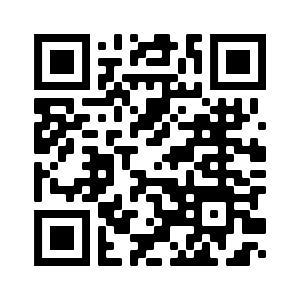 J. B. Priestley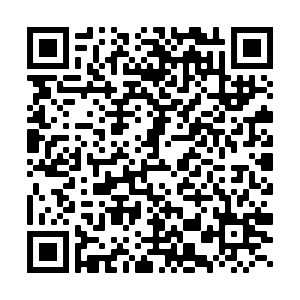 Priestley and politics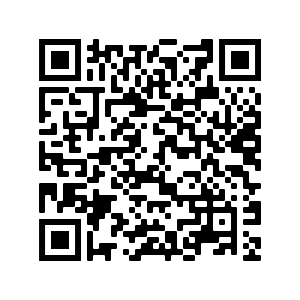 Programme note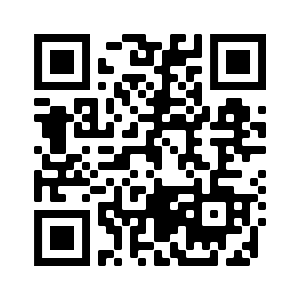 Overview and key productions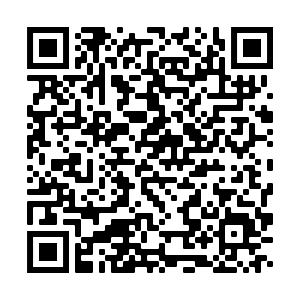 Set and stating notes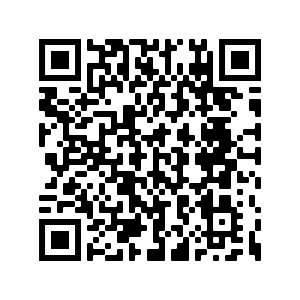 Introduction to the play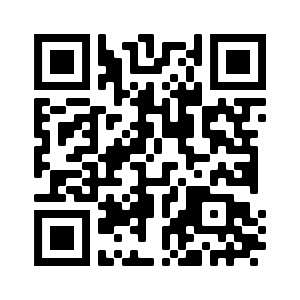 Great Lives (Podcast)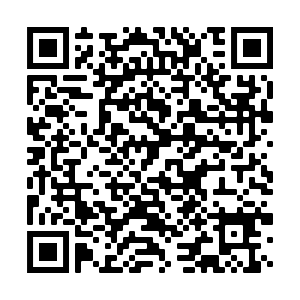 Mr Birling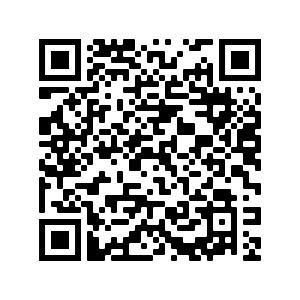 Review of the BBC production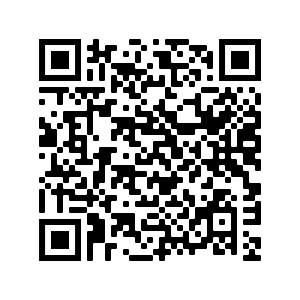 Wider reading booklet